2021-2022 Health and Welfare – Open Enrollment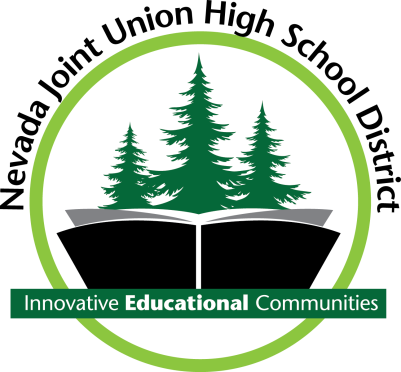 Nevada Joint Union High School District ACTIVE EMPLOYEES               DISTRICT CONTRIBUTIONSEffective 7/1/2021Certificated & Classified Employees Certificated & Classified Management, Confidential & Supervisory EmployeesMEDICAL PLAN CHOICES – Rates effective 10/1/2021 – 9/30/2022Blue Shield PPO - *Health Savings Account CompatibleBlue Shield HMOKaiser Permanente (Must reside in approved area) - *Health Savings Account CompatibleDENTAL – VISION – Group Term Life PlansExamples of Employee Only choosing HDHP 1 with Dental, Vision and Life:Employee Only& Spouse& Children& FamilyFTE 100%7 + hours 100%$856.00$1,221.00$1,066.00$1,314.004/5 FTE 80%$684.80$976.80$852.80$1,051.206 to 6.99 hours 75%$642.00$915.75$799.50$985.505 to 5.99 hours 62.5%$535.00$763.13$666.25$821.253/5 FTE 60%$513.60$732.60$639.60$788.404 to 4.99hours 50%$428.00$610.50$533.00$657.00Employee Only& Spouse& Children& FamilyBronze Plan$528.00$1,056.00$807.00$1,246.00Wellness Plan$948.00$1,896.00$1,450.00$2,237.00HDHP 1*$640.00$1,280.00$980.00$1,510.00HDHP 2*$576.00$1,152.00$882.00$1,360.00PPO 1 – RX-A$1,150.00$2,300.00$1,760.00$2,714.00PPO 8 – RX-C$837.00$1,674.00$1,280.00$1,975.00PPO 10 – RX-D$613.00$1,226.00$938.00$1,447.00Employee Only& Spouse& Children& FamilyHMO 1$1,148.00$2,266.00$1,741.00$2,667.00HMO 2$1,101.00$2,172.00$1,669.00$2,556.00HMO 3$1,042.00$2,053.00$1,579.00$2,416.00Employee Only& Spouse& Children& FamilyKaiser 3 w/chiro$1,069.16$2,136.83$1,625.53$2,512.84Kaiser 3$1,063.00 $2,124.00$1,615.00$2,495.00Kaiser 7$1,026.00$2,050.00$1,559.00$2,409.00Kaiser Wellness$949.00$1,895.00$1,441.00$2,227.00Kaiser HSA*$708.00$1,414.00$1,075.00$1,661.00Composite RateDelta DentalBasic Incentive Plan, $2,000 per calendar yearMaximum Ortho 50/50 Adult & Child(ren) $1,000$123.44VSP – Vision PlanPlan B, $7.50 exam deductible$18.69Met Life ClassifiedBasic Life Coverage  $40,000$4.24Met Life Certificated/Management/ConfidentialBasic Life Coverage $70,000$7.42Certificated/Certificated & Classified Management/Supervisory & Confidential Employee Plan Cost EstimatorCertificated/Certificated & Classified Management/Supervisory & Confidential Employee Plan Cost EstimatorCertificated/Certificated & Classified Management/Supervisory & Confidential Employee Plan Cost EstimatorCertificated/Certificated & Classified Management/Supervisory & Confidential Employee Plan Cost EstimatorCertificated/Certificated & Classified Management/Supervisory & Confidential Employee Plan Cost EstimatorCertificated/Certificated & Classified Management/Supervisory & Confidential Employee Plan Cost EstimatorHDHP 1 Plan CostLife InsuranceDentalVisionLess District CapMonthly Cost for Employee or District HSA Contribution$640.00$7.42$123.44$18.69($856.00)($66.45) HSAClassified Employee Plan Cost EstimatorClassified Employee Plan Cost EstimatorClassified Employee Plan Cost EstimatorClassified Employee Plan Cost EstimatorClassified Employee Plan Cost EstimatorClassified Employee Plan Cost EstimatorHDHP 1 Plan CostLife InsuranceDentalVisionLess District CapMonthly Cost for Employee or District HSA Contribution$640.00$4.24$123.44$18.69($856.00)($69.63) HSA